ZAPROSZENIE DO SKŁADANIA OFERTZAMAWIAJĄCYPRZEDMIOT ZAMÓWIENIAWYMAGANIA STAWIANE WYKONAWCOM (WARUNKI UDZIAŁU W POSTĘPOWANIU)INNE DOKUMENTY WYMAGANE W OFERCIEKRYTERIA OCENY OFERT I ICH ZNACZENIESPOSÓB OZNACZENIA OFERTYFORMA SKŁADANIA OFERTY MIEJSCE I TERMIN SKŁADANIA OFERTMIEJSCE I TERMIN OTWARCIA OFERTTERMIN ZWIĄZANIA OFERTĄZAŁĄCZNIKI DO ZAPROSZENIAPODPIS ZAMAWIAJĄCEGO*niepotrzebne skreślićNAZWA I ADRESPOSEŁ DO PARLAMENTU EUROPEJSKIEGO IZABELA KLOC, uL. KONSTANTEGO PRUSA 17, 43-190 MIKOŁÓWRODZAJ ZAMÓWIENIAUSŁUGANAZWA ZAMÓWIENIAWykonanie usługi:Świadczenie pomocy prawnej w zakresie spraw i zadań realizowanych przez posła do Parlamentu Europejskiego Izabeli Kloc w zakresie wykonywania mandatu.OKREŚLENIE PRZEDMIOTU ORAZ WIELKOŚCI LUB ZAKRESU ZAMÓWIENIAZakres zamówienia obejmuje:1)	doradztwo prawne w sprawach bieżących wchodzących w zakres obsługi prawnej w zakresie spraw i zadań realizowanych przez Posła do Parlamentu Europejskiego Izabeli Kloc w zakresie wykonywania mandatu; 2)	sporządzanie i opiniowanie projektów umów; 3)	udzielanie informacji i opinii odnośnie interpretacji przepisów prawa Unii Europejskiej i prawa krajowego; 4)	analizy złożonych przez Zleceniodawcę projektów umów, pism oraz projektów innych dokumentów; 5)	uczestnictwo lub reprezentacja Zleceniodawcy w spotkaniach prowadzonych z przedstawicielami podmiotów publicznych; 6)        współpraca i bieżąca obsługa Biura Zamawiającego;7) 	bieżąca pomoc prawna w zakresie wykonywania            mandatu posła do Parlamentu Europejskiego, 8)	pomoc prawna w zakres redagowania interpelacji             i zapytań poselskich.TERMIN WYKONANIAod 01.02.2022r. do 31.01.2023 r.WARUNEKDOKUMENT POTWIERDZAJĄCY SPEŁNIANIE WARUNKUPosiadanie doświadczenia w okresie ostatnich dwóch lat przed terminem składania ofert w których wykonawca wykonał lub wykonuje należycie bieżącą  obsługę oprawną co najmniej jednego podmiotu sektora finansów publicznych zajmującego się zagadnieniami z zakresu szeroko rozumianego wspólnotowego prawa cywilno-administracyjnego przez okres nie krótszy niż 12 miesięcy z zastrzeżeniem, że w ramach tej obsługi zajmował się zagadnieniami objętymi zakresem objętym  przedmiotem zamówienia. Oświadczenie, które będzie weryfikowanie przed zawarciem umowy.Wymagane jest posiadanie kwalifikacji osób bezpośrednio wykonujących zamówienie min. 1 osoby posiadającej uprawnienia adwokata lub radcy prawnego lub prawnika zagranicznego w rozumieniu ustawy z dnia 5 lipca 2002 o świadczeniu przez prawników zagranicznych pomocy prawnej w Rzeczypospolitej Polskiej, w tym minimum jednej osoby posiadającej 8 letnie doświadczenie zawodowe w obsłudze  z zakresu przedmiotu zamówienia.Oświadczenie oferenta.Zamawiający zastrzega sobie prawo do zweryfikowania danych zawartych w  oświadczeniu przed zawarciem umowy.wypełniony formularz oferty  (załącznik nr 1 do zaproszenia)pełnomocnictwo lub umowa podmiotów występujących wspólnie wskazujące, że osoba występująca w imieniu wykonawcy jest do tego upoważniona, jeżeli nie wynika to z załączonych do oferty dokumentów (oryginał lub kopia poświadczona za zgodność z oryginałem przez notariusza) – jeżeli dotyczyWYPEŁNIONE I PODPISANE OŚWIADCZENIE (ZAŁĄCZNIK NR 3 DO zaproszenia)WYPEŁNIONE I PODPISANE OŚWIADCZENIE (ZAŁĄCZNIK NR 4 DO zaproszenia)WYPEŁNIONE I PODPISANE OŚWIADCZENIE – PRZETWARZANIE DANYCH OSOBOWYCH (ZAŁĄCZNIK NR 4 DO zaproszenia)Zamawiający dokona weryfikacji reprezentacji samodzielnie poprzez ogólnodostępne rejestry KRS i CEiDG.KRYTERIUMWAGA (W %)CENA60DOSWIADCZENIEDoświadczenie osób skierowanych do realizacji zamówienia.Wykonawca uzyska punkty w oparciu o wskazane w formularzu oferty oświadczenie:w przypadku doświadczenia powyżej 10 lat  wykonawca uzyska 20%.W przypadku doświadczenia poniżej 10 lat wykonawca uzyska 10%.20GOTOWOŚĆWykonawca uzyska punkty w oparciu o wskazane w formularzu oferty oświadczenie w zakresie gotowości:W przypadku zaoferowania gotowości w godzinach 8.00 do 18.00 wykonawca uzyska 20%.W przypadku zaoferowania gotowości w godzinach od 8.00 do 15:00 wykonawca uzyska 10%.Minimalna gotowość od godz. 8:00 do 14:00 – 0%.20Biuro Poselskie Izabeli KlocUl. Konstantego Prusa 17, 43-190 Mikołóworaz opisanych w następujący sposób:Oferta na: Wykonanie usługi: Świadczenie pomocy prawnej w zakresie spraw i zadań realizowanych przez posła do Parlamentu Europejskiego Izabeli Kloc w zakresie wykonywania mandatu.NIE OTWIERAĆ przed 12.01.2022r. godz. 09:00Na kopercie należy podać nazwę i adres wykonawcy, by umożliwić zwrot nie otwartej oferty w przypadku dostarczenia jej zamawiającemu po terminiePAPIEROWA/ ELEKTRONICZNAPAPIEROWAMIEJSCEBiuro Poselskie Izabeli KlocUl. Konstantego Prusa 17, 43-190 MikołówBiuro Poselskie Izabeli KlocUl. Konstantego Prusa 17, 43-190 MikołówBiuro Poselskie Izabeli KlocUl. Konstantego Prusa 17, 43-190 MikołówBiuro Poselskie Izabeli KlocUl. Konstantego Prusa 17, 43-190 MikołówTERMINDATA12.01.2022r.GODZINA8:00MIEJSCEBiuro Poselskie Izabeli KlocUl. Konstantego Prusa 17, 43-190 MikołówBiuro Poselskie Izabeli KlocUl. Konstantego Prusa 17, 43-190 MikołówBiuro Poselskie Izabeli KlocUl. Konstantego Prusa 17, 43-190 MikołówBiuro Poselskie Izabeli KlocUl. Konstantego Prusa 17, 43-190 MikołówTERMINDATA12.01.2022r.GODZINA09:00Wykonawca pozostaje związany ofertą przez okres 30 dni od upływu terminu składania ofert.Załącznik nr 1 - Formularz ofertyZałącznik nr 2 - Wzór umowyZałącznik nr 3 – oświadczenie Załącznik nr 4 – oświadczenieZałącznik nr 5 – oświadczenie – przetwarzanie danych osobowychIMIĘ I NAZWISKODATA I PODPISDATA I PODPISIZABELA KLOCData 03.01.2022r. 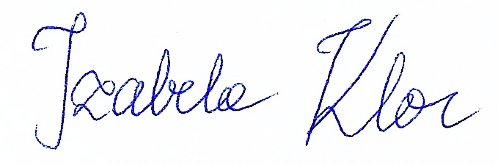 